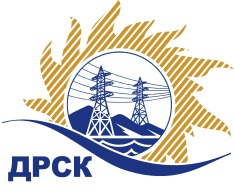 Акционерное Общество«Дальневосточная распределительная сетевая  компания»Протокол № 360/УКС-ВПзаседания закупочной комиссии по выбору победителя по закрытому запросу цен на право заключения договора  закупка № 2023 (лот 2 по результатам ПО 157) раздел  2.1.1.  ГКПЗ 2016 г.№ ЕИС- 31603337666Способ и предмет закупки: Закрытый электронный запрос цен на право заключения Договора на выполнение работ: Строительство и реконструкцию ВЛ-0,4 кВ для технологического присоединения заявителей до 150 кВт в Алданском районе, в том числе ПИР   (закупка 2023, лот 2 по результатам ПО 157)по результатам предварительного отбора на право заключения рамочного соглашения (закупка 157) Мероприятия по строительству и реконструкции для технологического присоединения потребителей до 150 кВт (в том числе ПИР) на территории филиала АО "ДРСК" "ЮЯ ЭС" (№578968).ПРИСУТСТВОВАЛИ:  члены Закупочной комиссии 2 уровня АО «ДРСК». ВОПРОСЫ, ВЫНОСИМЫЕ НА РАССМОТРЕНИЕ ЗАКУПОЧНОЙ КОМИССИИ: О  рассмотрении результатов оценки заявок Участников.О признании заявок соответствующими условиям Документации о закупке.Об итоговой ранжировке заявок.О выборе победителя.РЕШИЛИ:По вопросу № 1Признать объем полученной информации достаточным для принятия решения.Утвердить цены, полученные на процедуре вскрытия конвертов с заявками участников закрытого запроса цен.По вопросу № 2Предлагается признать заявки ИП Кузовков В.Ю. г. Алдан, ул. Заортосалинская, 3, ООО «Электросервис» г. Алдан, ул. Зинштейна, 26,  ООО ЭК «Меркурий» г. Алдан, ул. Заортосалинская, 3 соответствующими условиям Документации о закупке и принять их к дальнейшему рассмотрению.По вопросу № 3Утвердить итоговую ранжировку заявок:По вопросу № 4Признать победителем запроса цен Строительство и реконструкцию ВЛ-0,4 кВ для технологического присоединения заявителей до 150 кВт в Алданском районе, в том числе ПИР   (закупка 2023, лот 2 по результатам ПО 157 р. 2.1.1.) участника, занявшего первое место в итоговой ранжировке по степени предпочтительности для заказчика: ИП Кузовков В.Ю. г. Алдан, ул. Заортосалинская, 3: на условиях: стоимость заявки  587 000,00  руб. без учета НДС (НДС не облагается). Срок выполнения работ: с момента заключения договора по 17.06.2016 г. Условия оплаты: В течение 60 (шестидесяти) календарных дней с момента подписания КС-3. Гарантийные обязательства: гарантия подрядчика на своевременное и качественное выполнение работ, а также на устранение дефектов, возникших по его вине, составляет 60 мес. Гарантия на материалы и оборудования, поставляемые подрядчиком составляет 60 мес. исполнитель: Коврижкина Е.Ю.(4162) 397-208город  Благовещенск«03» марта 2016 года№Наименование и место нахождения УчастникаПредмет и цена заявки на участие в закупке1ИП Кузовков В.Ю.г. Алдан, ул. Заортосалинская, 3Цена: 587 000,00  руб. без учета НДС (НДС не облагается). 2ООО ЭК «Меркурий»г. Алдан, ул. Заортосалинская, 3Цена: 588 000,00  руб. без учета НДС (693 840,00  руб. с учетом НДС). 3ООО «Электросервис»г. Алдан, ул. Зинштейна, 26Цена:  589 939,00  руб. без учета НДС (НДС не облагается). Место в итоговой ранжировкеНаименование и место нахождения участникаЦена заявки на участие в закупке, руб. без НДС1 местоИП Кузовков В.Ю.г. Алдан, ул. Заортосалинская, 3587 000,00  3 местоООО ЭК «Меркурий»г. Алдан, ул. Заортосалинская, 3588 000,00  4 местоООО «Электросервис»г. Алдан, ул. Зинштейна, 26589 939,00 Ответственный секретарь Закупочной комиссии: Елисеева М.Г. _____________________________